E12185									Scheda creata il 15 ottobre 2022Descrizione bibliografica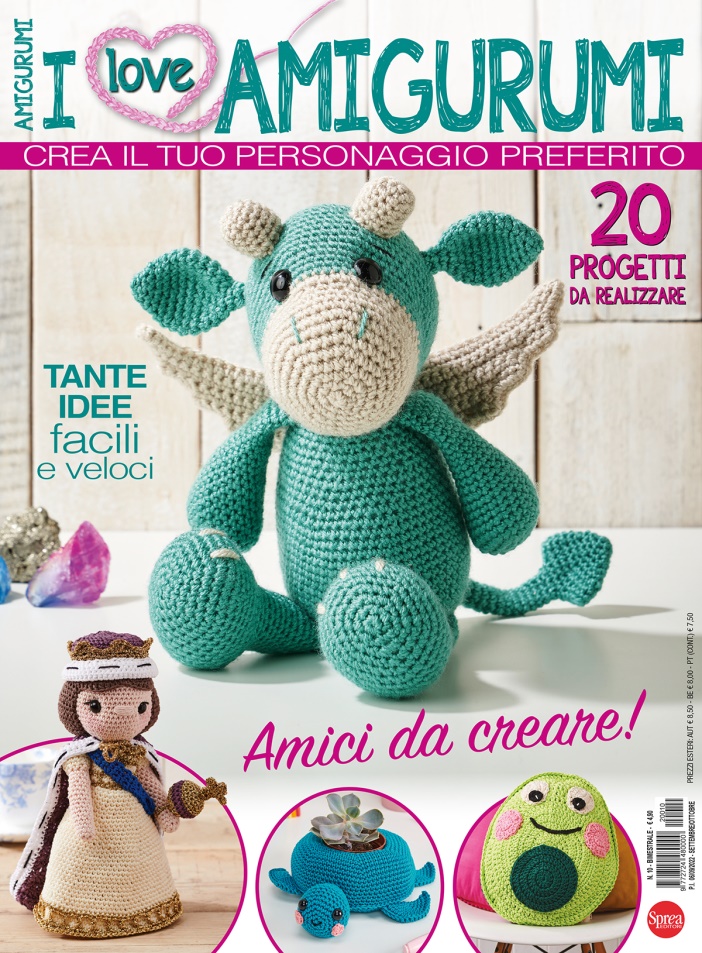 *I love amigurumi : crea il tuo personaggio preferito. - N. 1 (mar.-apr.)-    . - Cernusco sul Naviglio : Sprea, 2021-    . - volumi : ill. ; 29 cm. ((Bimestrale. - ISSN 2724-4806. - BVE0869156Variante del titolo: *AmigurumiSoggetto: Lavori all'uncinetto – PeriodiciClasse: D746.43405Informazioni storico-bibliograficheIl primo numero di I Love Amigurumi esce oggi [2 marzo 2021 ndr]in edicola 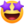 Tante idee e 20 progetti per realizzare piccoli e simpatici animaletti.Da non perdere! L'uncinetto di GIO'Puoi acquistarlo anche online cliccando qui https://sprea.it/rivista/31153-i-love-amigurumi-n1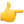 https://www.facebook.com/SpreaEditori/posts/il-primo-numero-di-i-love-amigurumi-esce-oggi-in-edicola-tante-idee-e-20-progett/1837666996390109/